张曙光、张弛：经济增长回落 内外环境趋紧 | 2018年第3季度中国宏观经济分析[ 张曙光 中国社会科学院经济研究所研究员、研究生院教授、博士生导师；张弛 中国政法大学商学院 ]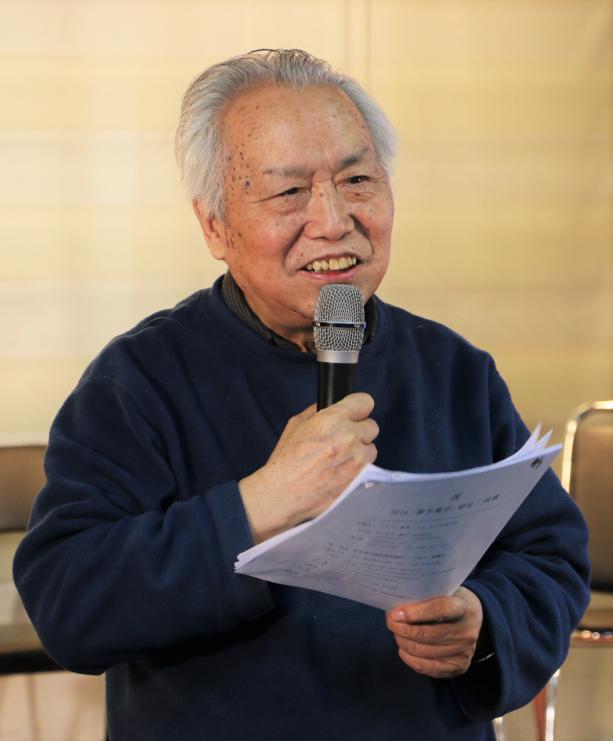 本文作者张曙光教授内容提要： 第3季度，GDP增长6.5%，工业增加值增长6.4%，消费品零售额增长9.3%，固定资产投资增长5.4%，均比上半年有所回落，构成经济运行总体进一步趋缓之势。中国的经济问题是真实制度而非名义制度问题。随着中美贸易升级、蔓延和扩大，外部经济环境进一步恶化，如果平等保护产权、增加投资者信心和稳定公众预期的实际制度不能真正确立和有效实施，宏观政策的作用会受到限制，经济短期还会继续下行，长期发展也会遇到很大困难。总量态势    1. 经济增速回调初步核算，前三季度国内生产总值650899亿元，按可比价格计算，同比增长6.7%。分季度看，一季度同比增长6.8%，二季度增长6.7%，三季度增长6.5%。分产业看，第一产业增加值42173亿元，同比增长3.4%；第二产业增加值262953亿元，增长5.8%；第三产业增加值345773亿元，增长7.7%。前三季度，全国规模以上工业增加值同比实际增长6.4%，增速比上半年回落0.3个百分点。分经济类型看，国有控股企业增加值同比增长7.0%，集体企业下降1.4%，股份制企业增长6.6%，外商及港澳台商投资企业增长5.7%。分三大门类看，采矿业增加值同比增长1.8%，制造业增长6.7%，电力、热力、燃气及水生产和供应业增长10.3%。前三季度，全国服务业生产指数同比增长7.8%，增速比上半年回落0.2个百分点。居民消费和生产者价格继续稳定   前三季度，全国居民消费价格同比上涨2.1%，涨幅比上半年扩大0.1个百分点。分类别看，食品烟酒价格同比上涨1.6%，衣着上涨1.2%，居住上涨2.4%，生活用品及服务上涨1.6%，交通和通信上涨1.7%，教育文化和娱乐上涨2.2%，医疗保健上涨5.0%，其他用品和服务上涨1.1%。前三季度，全国工业生产者出厂价格同比上涨4.0%，涨幅比上半年扩大0.1个百分点；工业生产者购进价格同比上涨4.5%。劳动力市场就业率提升9月份，全国城镇调查失业率为4.9%，比上月和上年同月均下降0.1个百分点；31个大城市城镇调查失业率为4.7%，比上月下降0.2个百分点，比上年同月下降0.1个百分点。三季度末，外出务工农村劳动力总量18135万人，比上年同期增加166万人，增长0.9%。汇率持续贬值9月末，国家外汇储备余额为3.09万亿美元。9月末，人民币汇率为1美元兑6.8792元人民币，比6月末贬值4%。因素与结构1. 投资增长回落，居民消费增速趋缓   前三季度，全国固定资产投资（不含农户）483442亿元，同比增长5.4%，增速比上半年回落0.6个百分点，比1-8月份加快0.1个百分点。其中，民间投资301664亿元，同比增长8.7%，增速比上半年加快0.3个百分点，比上年同期加快2.7个百分点。分产业看，第一产业投资增长11.7%；第二产业投资增长5.2%，其中制造业投资增长8.7%，比上半年加快1.9个百分点，增速连续6个月加快；第三产业投资增长5.3%，其中基础设施投资增长3.3%。前三季度，全国房地产开发投资88665亿元，同比增长9.9%。全国商品房销售面积119313万平方米，增长2.9%。全国商品房销售额104132亿元，增长13.3%。前三季度，社会消费品零售总额274299亿元，同比增长9.3%，增速比上半年回落0.1个百分点。按经营单位所在地分，城镇消费品零售额234717亿元，增长9.1%；乡村消费品零售额39582亿元，增长10.4%。前三季度，全国居民人均消费支出14281元，同比名义增长8.5%，比上年同期加快1.0个百分点；扣除价格因素实际增长6.3%，加快0.4个百分点。其中，城镇居民人均消费支出名义增长6.5%，加快0.3个百分点；农村居民人均消费支出名义增长12.0%，加快3.4个百分点。进出口增长加快  外商投资企业家数大增  前三季度，货物进出口总额222839亿元，同比增长9.9%，增速比上半年加快2.1个百分点。其中，出口118585亿元，增长6.5%，加快1.8个百分点；进口104254亿元，增长14.1%，加快2.5个百分点。进出口相抵，顺差14331亿元，比上年同期收窄28.3%。主要贸易伙伴中，对欧盟、美国和东盟进出口分别增长7.3%、6.5%和12.6%。部分“一带一路”沿线国家进中，对俄罗斯、波兰和哈萨克斯坦进出口分别增长19.4%、11.9%和11.8%。2018年1-9月，新设外商投资企业近4.6万家，大增95.1%，而实际使用外资6367亿元，增长2.9%。我国境内投资者共对全球155个国家和地区的4597家境外企业进行了非金融类直接投资，累计实现投资820.2亿美元，同比增长5.1%。税收和非税收入一增一减，政府性基金收入持续高速1-9月累计，全国一般公共预算收入145831亿元，同比增长8.7%。其中，中央一般公共预算收入69582亿元，同比增长9.8%；地方一般公共预算本级收入76249亿元，同比增长7.8%。全国一般公共预算收入中的税收收入127486亿元，同比增长12.7%；非税收入18345亿元，同比下降12.8%。 1-9月累计，全国一般公共预算支出163289亿元，同比增长7.5%，为年初预算的77.8%，比序时进度快2.8个百分点。其中，中央一般公共预算本级支出22959亿元，同比增长8.8%；地方一般公共预算支出140330亿元，同比增长7.3%。 1-9月累计，全国政府性基金预算收入49348亿元，同比增长28%。分中央和地方看，中央政府性基金预算收入3101亿元，同比增长4.1%；地方政府性基金预算本级收入46247亿元，同比增长30%，其中土地出让收入42298亿元，同比增长32.1%。 1-9月累计，全国政府性基金预算支出49728亿元，同比增长36.3%。分中央和地方看，中央政府性基金预算本级支出1981亿元，同比增长28.6%；地方政府性基金预算支出47747亿元（含用上年结余安排），同比增长36.6%，其中土地出让收入相关支出43185亿元，同比增长39.1%。货币供应量微增，本外币存贷款一增一减9月末，广义货币(M2)余额180.17万亿元,同比增长8.3%，增速比上月末高0.1个百分点，比上年同期低0.7个百分点；狭义货币(M1)余额53.86万亿元,同比增长4%，增速比上月末高0.1个百分点，比上年同期低10个百分点；流通中货币(M0)余额7.13万亿元,同比增长2.2%。前三季度净投放现金609亿元。前三季度人民币贷款增加13.14万亿元，同比多增1.98万亿元。外币贷款减少190亿美元，同比多减495亿美元。前三季度人民币存款增加12.01万亿元，同比多增3257亿元。前三季度外币存款减少473亿美元，同比多减1088亿美元。货币市场成交量大幅攀升，利率同比降环比升前三季度银行间人民币市场以拆借、现券和回购方式合计成交734.64万亿元，日均成交3.89万亿元，日均成交比上年同期增长26.6%。其中，同业拆借日均成交同比增长75.6%，现券日均成交同比增长38.4%，质押式回购日均成交同比增长21.2%。9月份同业拆借加权平均利率为2.59%，比上月末高0.3个百分点，比上年同期低0.33个百分点；质押式回购加权平均利率为2.6%，比上月末高0.35个百分点，比上年同期低0.47个百分点。股指持续下跌，A股长期不振2018年前三个季度，A股整体呈下跌走势。上证综指由1月的高点3587点跌至2449.2点，跌幅达31.7%；沪深300指数跌幅同样达31.7%，中小板指数跌幅达41.2%。创业板指数自2015年以来已经跌去70%。从2018年A股的“走熊”来看，似乎印证了今年以来中国经济下滑、金融风险局势紧张、中美贸易争端等诸多不利影响因素。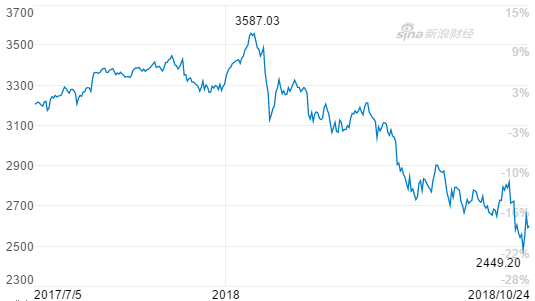 上证综指近一年走势如果从A股历史走势来看，A股整体表现为“快牛慢熊”，虽然上证综指60月移动平均线仍然缓慢上扬，但股市似乎与经济基本面是脱离的。A股的长期不振，越来越说明了中国资本市场的深层次问题，例如：上市公司治理问题、资本市场信息操纵、投资者法律保护不力等。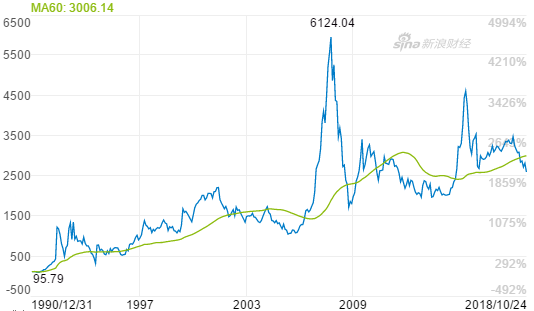 上证综指历史走势（附60月移动平均）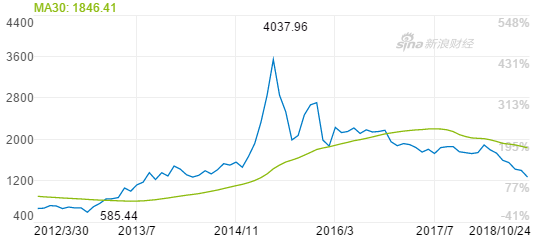 创业板指数历史指数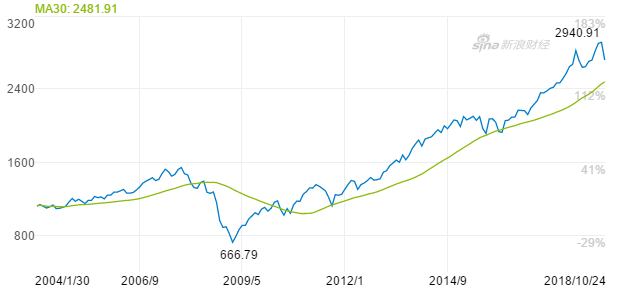 美国标准普尔指数2004年以来走势政策效应1. 宏观总体趋势2018年第3季度，中国国内生产总值65万多亿元，增长6.5%，分别比一、二季度回落0.3和0.2个百分点。其中，作为经济增长“压舱石”的服务业，1-9月增长7.7%，比1-6月回落0.3个百分点。规模以上工业增加值增长6.4%，分别比一、二季度回落0.4和0.3个百分点。虽然完成今年政府6.5%的增长目标问题不大，但考虑到其他宏观经济指标的实绩和未来经济增长环境的恶化，经济运行总体进一步回落的趋势已经形成，且近期内改善的空间和可能性不大。切莫再报喜不报忧，拿“稳”、“进”、“新”的修辞自我安慰和自我陶醉。从拉动经济增长的三大需求来看，前三个季度社会消费品零售额增长9.3%，分别比一季度和上半年回落0.5和0.1个百分点，对经济增长的贡献率达78%，也比上半年下降0.5个百分点。居民人均消费支出名义增长8.5%，实际增长6.3%，分别比上半年回落0.3和0.4个百分点，城镇和农村均较上半年趋缓。特别值得关注的是，农村居民非外出务工收入1854亿元，较上年下降32.13%，折合人均收入约为1031元，较上年下降31.33%。可见，农村和农民的消费需求面临严峻形势。须知，消费的扩大和升级是经济平稳运行和持续增长的坚实基础，也是经济高质量发展的主要支撑，更是经济发展的目的和推动力，被誉为中国经济的“稳定器”和“顶梁柱”。虽然在无重大变故的情况下提出消费降级的说法依据不足，但消费提质升级的步伐比较缓慢，除了收入增长的因素以外，还有预期的作用，消费的方便、安全、舒适也是很重要的因素。在目前的情况下，人们普遍感到经济发展的环境恶化，改革开放出现停滞和倒退，前景堪忧，预期看淡，股市就是最好的反应，且不说财富效应，割肉还来不及，因此，只能捂紧自己的钱包。现在，新业态的发展，网上零售增长很快，快递业往来穿梭，非常繁忙，人们的生活的确比过去方便了许多，但安全、舒适则存在很多问题，有的还相当严重。比如，前不久揭露的疫苗造假事件直接危及到人们的生命，还有食品安全，环境污染，都影响到人们的消费心理和消费质量，至于国庆、五一等长假期间的旅游，人满为患，服务很差，与其说是享乐，不如说是受罪。这背后不仅是消费体制问题，而且是整个经济体制问题。正因为如此，报纸才发出了“让消费者能消费愿消费敢消费”的呼吁，中共中央国务院也印发了《关于完善促进消费体制机制，进一步激发居民消费潜力的若干意见》以及《完善促进消费体制机制实施方案（2018-2020年）》，提出了进一步放宽服务消费领域市场准入等六项重点任务。问题在于发文件不难，能够真正落实实施才是关键。现在文件发得不少，但能够做到的比例太低。消费回落，投资也在趋缓。前三个季度，全国固定资产投资48万亿元，同比增长5.4%，比一季度和上半年分别回落2.1和0.6个百分点。其中，房地产投资比上半年加快0.2个百分点。要知道，这是在政府在加大基础设施等领域的补短板，稳投资、稳基建，继续实施积极的财政政策，加快地方债发行的情况下出现的。鉴于二季度投资回落较大，7月31日，中央政治局会议提出“加大基础设施补短板力度”，各部门采取了一系列措施，增加有效投资，稳住投资正常增长。中国铁路总公司确认今年铁路投资重返8000亿元。民航局和发改委联合公布《民航领域鼓励民间投资清单》，28个项目预计总投资1100亿元。国家能源局今明两年核准9个重点输变电线路，其中7条为时隔一年多重新审批的特高压工程。在暂停一年后，发改委重启城市轨道交通项目审批，长春、苏州城市轨道交通建设规划已经获批；合肥、西安、武汉、成都、太原新一轮城市轨道交通建设规划已经上报待批。172项重大水利工程已经累计开工130项，在建项目投资规模超过1万亿元。西部大开发重点工程152项，52项已经完成，100项在建，发改委会同有关部门抓紧推进一批西部急需、符合国家规划的重点工程建设，重点是十大高铁通道建设，包括三个贯通和七个建设，三个贯通是从乌鲁木齐到连云港、昆明到上海、昆明到广州的三大高铁通道，七个建设是建设从呼和浩特到南宁、昆明到北京、包头银川到海口、银川到青岛、兰州西宁到广州、兰州到北京、重庆到厦门的高速铁路。很多省市也启动了不少项目，如四川国资系统今年共推出118个项目，其中省重点项目58个，总投资7827亿元。7月23日，国务院常务会议提出加快1.35万亿元地方政府专项债券的发行和使用进度，推动在建基础设施项目早见成效。8月14日，财政部发布《关于做好地方政府债券发行工作的意见》，要求加快地方政府债券发行和使用进度，并指出发行进度不受季度均衡要求限制，要求地方债承销商投标利率较相同期限国债前五日均值至少上浮40个基点（BP），同时酝酿地方债风险权重或从20％降至0。于是，广东省财政厅于8月15日连发3份特急文件，8月16日发行粤港澳大湾区土地储备专项债券（一期）、珠江三角洲水利资源配置工程专项债券（一期）和棚户区改造专项债券（第一批）和土地储备专项债券（第二批），共计442.9亿元；从15-22日的一周，全国共计发行地方政府债券2369.28亿元。地方政府专项债券纷纷出笼，地方基建项目将迎来井喷。可见，在外部环境不利的情况下，政府将再度依靠投资来稳定和拉动经济增长。因而提出和论证西部6000公里的调水工程也就不必惊奇了。如果说消费和投资双方回落，那么，进出口则逆势增长，第三季度货物贸易增长9.9%，比上半年加快2个百分点，其中，出口增长6.5%，进口增长14.1%，分别比上半年加快1.6和2.6个百分点。对“一带一路”沿线国家的出口加快，对欧美出口的增长也不低。在中美贸易战加剧的情况下，取得这样的成绩似乎表明，贸易战对中国经济和出口的短期影响不大，但却无法令人感到鼓舞，反倒引起不少质疑。据有的出口商透露，他们现在先把商品运到美国储备起来，用于兑付明年的交货合同，但却计入了今年的出口成绩。我们不知道这样的出口数量有多大，居然能使第三季度的贸易成为经济运行中的亮点！这使我们想起2013年第1季度贸易增长13.4%，进出口分别增长8.4%和18.4%，到了第2季度增速大幅下降，6月份出现了负增长（-0.7%和-3.1%），主要原因在于银行的“内保外贷”政策造成了货物旅行，兜圈套利，数据参水。如果上述行为的出口商不少，明年的进出口贸易将会跌得更惨。股市：信心和制度今年以来，股市跌跌不休，从年初3587点的高点跌到10月24日2449点的低点，跌幅超过30%。中小板和创业板跌得更惨，前者跌幅超过40%，后者从2015年起跌幅超过70%。第三季度更是到了崩溃的边缘，尽管有关方面不断大力提振股市，但无法挽救股市的颓势，股市一直在2500点以下运行，中国股市已经成为2018年全球表现最差的股市，如果再与2009年以后不断走高的美国股市比较，其情景的确令人担忧。以至最近先有三部门掌门人同时发声，股市利好信号不断，后有政治局委员国务院副总理刘鹤出来喊话，提升股市信心，但股市在当日上涨以后又掉头向下。对此，不能不引起人们的深思。首先，把中国股市波动归因于全球股市下跌、中美贸易摩擦等外部因素并不恰当，美国股市虽有波动，但基本上是上涨行情，如果放长点来看，标准普尔指数已经从2009年的667点上涨到2490点。中美贸易摩擦虽有影响，但并不直接，也是根源于国内和通过国内因素起作用的。因此，股市大跌还得主要从内部找原因。其次，认为中国经济总体上保持稳中向好的基本态势，股市的走势与宏观经济背离。这种看法也过于短视和表面。过去，股市确有与经济走势背离的情形出现，如2015年经济增长降至7%以下，而股市在央行降准降息以及一系列利好政策的推动下，却出现了井喷式的牛市，从2月中的3050点上涨到6月中的5178点，上涨了69.8%，紧接又出现暴跌，6月26日跌到3373点，接着全面动员打了一场“股市保卫战”。不过，股市的波动在一定程度上还是能够反映经济的未来走势，今年的情况更是如此。今年以来，经济持续走低，内外的营商环境和发展条件都在恶化，历年积累的问题纷纷显露，未来的情况不可乐观，投资者也失去了信心。但我们仍然是报喜不报忧，假大空连篇累牍，这不仅不能提振人们的信心，反而进一步挫伤人们对政府的信任。如果去掉高压和恐惧，让人们说实话，究竟有多少官员、企业家和学者对国家的发展报有信心，又有多少人对未来的前途担忧？有信心的是什么人，而担忧的又是什么人？恐怕会让人们跌破眼镜。再次，拿股市本身来说，尽管股市改革不断，令人眼花缭乱，沪港通开通，沪伦通启动，入“摩”正热，又开始入“富”，最近有针对性地推出了瞄准市场建设短板和弱项的一系列措施，概括起来，一是动员商业银行和各种非银行金融机构通过债权、股权、信贷工具，设计专项产品和专项平台，为企业和股市补充和注入流动性，进行“输血”。二是解决部分上市公司的股权质押问题和深化并购重组市场化改革，“盘活”存量资产。三是加快修法，支持符合条件的上市公司依法合规回购股份。这些措施虽然必要，但仍然主要着眼于技术层面和短期考虑，而忽视中国股市基本制度的建设和完善，其中最主要的是上市企业的公司治理结构、资本市场的信息披露机制和投资者权益保护制度。这才是中国股市最根本问题所在。就拿上市和退市制度来说，我们一再强化发审委的权力，而不愿用注册制代替审批制，就是最好的证明。现在，股指已经跌到了历史低位，自然具有了较高的投资价值，有可能出现一波上涨行情，但如果不从根本制度上解决股市以及经济中存在的问题，仍然避免不了股灾的重演。3. 中美贸易战的升级和扩大中美贸易战打响以来，已经进入第三回合，战火还在继续蔓延和扩大，大大恶化了我国的外部环境。我们在前两个季度的宏观经济分析中曾从不同方面作过讨论，因为兹事重大，还需要继续讨论。从7月6日起，美国把此前宣布的对中国500亿美元的商品加征25%惩罚性关税中的340亿美元商品付诸实施。中国立即予以反击,对原产于美国的659项价值500亿美元的商品加征25%的关税，其中545项约340亿美元商品也从7月6日起开征。贸易战正式打响。8月23日，美国对自中国进口的160亿美元的商品加征25%的关税，中国针锋相对，也从即日起对从美国进口的160亿美元的商品加征25%的关税。至此，两国加征关税的商品均达到500亿美元，贸易战进入第二个回合。与此同时，美国正对另外2000亿美元中国商品加征关税举行听证。就在关税相互施加的同时，中方宣布，应美方邀请，中国商务部副部长兼国际贸易谈判副代表王受文22-23日在华盛顿与美国财政部副部长马尔帕斯率领的美国代表团就双方关注的经贸问题进行了建设性、坦诚的交流。白宫发言人表示，双方“就如何在经贸关系中实现公平、平衡和互惠交换了看法，包括解决中国的结构性问题”。看来未取得突破和进展。9月24日，贸易战进入第三回合，美国对从手提包到纺织品的价值2000亿美元的中国商品加征10%的关税，中国立即反制，宣布从24日12时01分起，对美国原产的600亿美元商品加征关税。美国还扬言，明年把税率从10%提高到25%。与此同时，国务院新闻办公室24日发表《关于中美经贸摩擦的事实与中方立场》的白皮书。明确指出，中美经贸关系事关两国人民福祉，也关乎世界和平、繁荣、稳定。对中美两国来说，合作是唯一正确的选择，共赢才能通向更好的未来。对于贸易战，中国不愿打、不怕打、必要时不得不打。在贸易战升级的同时，双方都在采取一些与此有关的对策，贸易战向其他领域蔓延。中国加紧推行“一带一路”战略，形成自己的贸易体系，美国也在加紧对中国的围堵和施压。7月底，特朗普和欧盟委员会主席容克承诺，“共同致力于取消工业产品关税、非关税壁垒和补贴”，但汽车行业除外。9月25日，日本、美国和欧盟贸易负责人在纽约会晤后发表声明，将共同发起一项旨在改革世界贸易组织的提案，内容涉及国内工业补贴通报制度以及加强世贸组织一般性委员会的活动，声明称，“三方合作者将继续探索如何提高不遵守透明度和通报制度的代价以及如何加强有关获取信息的能力”。10月3日，《美国-墨西哥-加拿大协定》签字，替代原来的《北美自由贸易协定》，其第32章第10段规定，协议成员国不得与“非市场经济国家”签订双边自由贸易协定。接着，10月16日，美国宣布将与英国、欧盟和日本分别进行有关贸易协定的谈判。10月10日，美国发布一项新的投资监管新规，11月10日生效，过去只对并购以及获得美国企业控制权的交易进行审核，新规允许美国外国投资委员会审查27个关键行业中任何一项对美国的投资。这些关键行业包括航空、电信、计算机、半导体和电池等。据说其中一条是不允许设有共产党党委书记的公司在美国进行一切投资活动。与此同时，欧盟内部正在探讨一项草案，主要针对非欧盟成员国对战略行业投资加强监管。10月5日，B20布宜诺斯艾利斯峰会向11月举行的G20会议提交的政策建议文件，中国国际贸易促进委员会和B20中国工商理事会分别代表中国工商界发表声明表示反对，至于文件的具体内容，国内媒体一律不予报道，据说提出了政府官员公布财产的建议。很明显，这一切虽然未直接说明，但都是以中国为背景或针对中国的。在第一季度的宏观经济分析中，我们曾经明确指出，中美贸易摩擦“根本问题不在贸易，而在中国的崛起和走向、世界格局的变化以及美国社会结构的断裂及其前进道路的修正和调整”。事态的发展证明了我们的分析。尽管中国承诺继续扩大开放，并采取了一些措施，如央行行长易纲在博鳌论坛上宣布的扩大金融开放的具体措施和时间表，多数已经落地；政府发布了新版外商投资负面清单，大幅放开22个领域外商投资市场准入；再如国务院决定把关税总水平从9.8%降至7.5%。但是，这一切都无法缓解和改变外部环境不断恶化和我国逐步被孤立的趋势。这也需要我们进一步反思。中央关于全方位开放的战略决策是正确的，但是，任何事情、任何时候都必须有主有次，有重有轻，不能事无巨细，眉毛胡须一把抓。全方位开放的主要方向应当是对发达国家开放。这是改革开放40年的基本道路和主要经验。须知，从1949-1978年，我们实行“一边倒”的国策，与苏联和东欧国家为友，并与之结盟，进而国内政策也以其为楷模，搞了30年的社会主义革命和社会主义建设，结果是反复折腾，几度危机，老百姓还填不饱肚子，政权的合法性也发生动摇。于是不得不改弦更张，另谋他途。改革开放以来，我们改变了国际战略，对发达国家开放，与发达国家为友，向发达国家学习，也推动了国内体制和政策的调整，结果经济快速发展，人民生活明显改善，社会面貌也大为改观，以至进入了中等收入国家之列。因此，在中国成为发达国家以前，向发达国家开放的主要方向不能动摇，不能改变，在中国进入发达国家行列之后，可能更不是问题。向其他方向的开放不应喧宾夺主，更不应成为改变和对抗主要方向的手段。然而，我们目前把开放的方向和全部工作主要定位于“一带一路”和向不发达国家开放，与美国的贸易战更加剧了这方面的偏差。要知道，如果中国崛起使周边国家感到恐惧，要请美国出来平衡，如果中国的崛起使自己孤立，那么，就说明我们的国际战略存在偏差。对此，我们应当从内外政策方面做出调整。近来，与日本的关系有所缓和，这是正确的选择，应当坚持和扩大。但应当清楚，在日本的天平上，日美关系和中日关系的轻重是不一样的。体制分析中小企业和民营企业的生存和发展一直是中国经济制度和经济发展中的根本问题，目前又成为人们关注的焦点。8月20日，国务院促进中小企业发展工作领导小组第一次会议在京召开，会议强调抓紧解决当前中小企业发展中的突出问题，要加大金融支持力度，加快体制创新和技术创新，健全激励机制，强化货币信贷政策传导，缓解融资难融资贵等问题。10月17日，刘鹤主持召开国务院促进中小企业发展工作领导小组第二次会议，会议强调，必须坚持基本经济制度，充分发挥中小企业和民营经济在我国经济社会发展中的重要作用，必须重视中小微企业当前存在的突出困难，采取精准有效措施大力支持中小微企业发展。10月22日，李克强总理主持国务院常务会议，布署根据督查发现和企业关切的问题，进一步推动优化营商环境政策落实，决定设立民营企业债券融资支持工具，以市场化方式帮助缓解企业融资难。央行当晚宣布，决定引导设立民营企业债券融资支持工具，积极支持商业银行，保险公司以及债券信用增进公司等机构，在加强风险识别和风险控制的基础上，运用信用风险缓释工具等多种手段，支持民营企业债券融资。同时在6月份增加再贷款和再贴现额度1500亿元的基础上，再增加再贷款和再贴现1500亿元作为初始资金，由上述专业化机构进行市场化运作。这样，中小微企业和民营企业融资难融资贵的难题似乎有了解决的希望。其实，问题可能并没有这么简单，还需进一步讨论。第一，关于基本经济制度，可以形象地概括为“两个毫不动摇”，即一方面毫不动摇地巩固和发展公有制经济，另一方面，毫不动摇地鼓励、支持、引导非公有制经济发展，这是写进宪法，而且官方一再宣示的。但实际情况如何呢？要知道，我们宪法中的很多重要条款不仅没有落实，而且还在公开违宪。这一条也是如此，口头上、文件上是这样讲的，实际上做的是另一套。不错，国有企业和民营企业都是中国的，但什么时候民营企业在实际上取得了与国有企业平等的地位？既然我们以马克思列宁主义为指导，最近又在大力学习、宣传和实践《共产党宣言》。要知道，《共产党宣言》的核心思想是，“共产党人可以用一句话把把自己的理论概括起来：消灭私有制”。它的最后一句话是“让统治阶级在共产主义革命面前发抖吧。无产者在这个革命中失去的只是锁链，他们获得的将是整个世界”。既然如此，怎么让人相信第二个毫不动摇呢？第二，从我们建国以来近70年的实践看，前30年是逐步消灭私有经济的过程。现在来看，肯定错了，我们认错了吗？没有。相反，《建国以来党的若干历史问题的决议》明确指出，建国32年的历史是“我们党在马克思列宁主义、毛泽东思想指导下，领导全国各族人民进行社会主义革命和社会主义建设并取得巨大成就的历史。社会主义制度的建立，是我国历史上最深刻最伟大的社会变革，是我国今后一切进步和发展的基础”。难道土改、资本主义工商业改造、合作化、公社化也是巨大成就。有人会说，改革开放后，我们允许私营经济发展，实际上已经改正了错误。须知，思想观念是具有决定意义的，思想上不认错，能彻底改得过来吗？前不久批判了否定土改的小说《软埋》，最近正在热播讴歌资本主义工商业社会主义改造的电视剧《正阳门下的小女人》，这怎么能让民企业家放心大胆地发展私营经济呢？第三，改革开放以后，我们发展了民营经济，今天民营经济在国民经济中的地位和作用甚至有了“四五六七八”的概括，但是，民营经济在夹缝中生长，在歧视和限制中经营的状况彻底改变了吗？ 1982年宪法规定，“城市的土地属于国家所有”，“农村和城市郊区的土地……属于集体所有”，1998年的《土地管理法》又规定集体土地只有先变成国有土地，才能用于开发建设。连两种公有制都不平等，更不要说公有和私有经济了。事实上，在82宪法通过以前，没有任何一个文件规定城市土地是国有的。这表明，我们的改革从侵犯产权开始，而且是从宪法侵权开始，这完全有悖于市场化改革的方向，它为我们改革的倒退和歧视政策的持续打开了方便之门。我们多次修宪，是否意识到82宪法的这一问题，并试图改正？初期，民营企业的发展不得不戴一顶“红帽子”，发展壮大以后又不得不在体制内找一个靠山和保护伞，否则迟早就会遭遇不测；然而由于不少官员被双规，又珠连出多少民营企业家。民营企业和民营企业家左右不是，进退两难，难道改革开放以来，倒下的民营企业和民营企业家还少吗？有的身陷囹圄，有的亡命他乡，有的甚至丢掉了性命。不解决这些问题，如何取信于民和民营企业？第四，远的不说，本世纪以来，我们发布了一系列鼓励民营经济发展的文件，2005年2月24日发布了著名的《非公36条》，2010年5月国务院颁布了《关于鼓励和引导民间投资健康发展若干意见》，人称《新36条》，2012年各部委又发布了各自的《新36条》实施细则，2016年11月27日，中共中央国务院发布了《关于完善产权保护制度依法保护产权的意见》，2017年9月25日，又发布了《关于营造企业家健康成长环境弘扬优秀企业家精神更好发挥企业家作用的意见》。这些文件都很重要，都很正确。问题在于，为什么要一而再，再而三地发这些内容大致相同的文件，证明没有落实，问题没有解决。那么，进一步要问，为什么问题没有解决？我想人人心理明白，只是大家王顾左右而言他而已。第五，最近，由于24家民营上市公司出现问题先后被国有企业接盘，引发市场关注和社会议论，高层再次宣称“两个毫不动摇”。其实，在正常情况下，市场上的并购重组完全是企业的市场行为，不会发生什么问题，更不会触及根本制度问题，但在我们这里却成了问题，高层不得不就基本制度问题表态，而且表了态也不能解决问题。于是，有媒体又提起了“不争论”的口号，主张“走出争论实干兴邦”。在大方向基本一致的情况下，实干确实可以兴邦，可以成就大业。而在目前，上下左右大方向并不一致，一个向东，一个向西，什么事情也干不成，包括官员在内，很多人也不想干，不能干，不敢干。不要说不争论，现在全面监控，能争论吗？不允许公开正常的讨论，就只能在背后议论，这是一种腐蚀剂，离心剂，闹到最后，大家离心离德，怎么实干？既然“姓社姓资”、“国进民退”还是“国退民进”的大是大非问题存在，能不争论吗？不让争论就真的不争了吗？邓小平当年提出“不争论”已经过去了30年，今天还在争论，而且争的是同一个问题，这究竟意味着什么，难道还不清楚吗？第六，在政策执行中，我们缺乏一套严格的程序，喜欢刮风式和运动式的一刀切作法，这对中小微企业和民营企业打击和伤害最大。比如，环境保护的确非常重要，政府进行整治治理是必要的和正当的。但刮起环境风暴，进行集中整治清理，各地倒闭了一大批中小企业。还有，追缴社保费有无明确规定，前不久，常州裕华玻璃公司被追缴十年的社保欠费，哪个企业扛得起？尽管税务部门发现后暂停追缴，但在现行制度条件下，此举对民营企业造成的恐慌和压力却难以消除。第七，减税降费是政府减轻企业负担，改善营商环境的重要举措，今年初，政府决定全年减税降费1.1万亿，后来又出台了促进实体经济发展支持科技创新等一系列措施，预计全年减税降费规模超过1. 3万亿元。仅下半年以来，国务院常务会议提及减税降费达七次之多。7月23日提出，对已确定的先进制造业、现代服务业增值税留税返还的1130亿元，9月底前要基本完成。8月16日强调进一步落实好减税降费措施，尤其是营改增等减税措施。8月22日提出加快落实小微企业贷款利息收入免征增值税政策。8月30日，再推出三项支持实体经济发展的新举措。9月6日明确了创投行业的税收政策。9月12日决定再压缩工业产品生产许可证1/3。9月18日再推出两项减税降费措施，并强调按“总体上不增加企业负担”的已定布署，在机构改革中确保社保费现有征收政策稳定，同时加紧制定降低社保费率方案，与征收体制改革同步实施。对此我们坚决拥护，双手欢迎。不过，从这里可以看到，一方面政府对减税降费非常重视，另一方面也反映出，在这一重大问题上缺乏一种根本考虑和总体打算。于是零敲碎打，措施不断，手忙脚乱。在大力减税降费的情况下，前三个季度政府一般性预算收入同比增长8.7%，其中税收收入增长12.7%，政府性基金预算收入增长28%，均超过居民均收入和人均消费支出的增长。为什么不能大力度精简合并减少税种，并较大幅度降低主要税种的税率？这么多减税降费措施，令人眼花缭乱，基层征收人员搞得清楚吗，能落实吗？不仅如此，国有企业的利润增长超过了20%，民营企业的利润增长不到国企的一半，但民营企业税收的增长却超过了国有企业。其实，对于政府来说，国企的利润和税收只是放在哪个口袋的问题，而民营企业的税收，才真正构成企业的负担。税负问题人人关心，不免会提出很多质疑。前年，有人提出死亡税率，有关部门立即组织反击，今年有人对财政收入增长超过GDP增长提出质疑，财政部官员在解释时说，中国的宏观税负不高，且连年下降，2017年只有27.2%，比2015年下降了1.8个百分点，而全世界2015年的平均水平是36.8%。这样看来，中国的税负已经很轻了，政府还在减税降费，岂不是功德无量，似乎不应当再说三道四。要知道，财政税收是最重要的公共事务，任何一个纳税人都可以提出问题。第八，应当指出，中小微企业和民营企业的融资难融资贵的确是一个实际问题，政府针对这一问题采取相应的政策措施是完全必要的和正确的。其实，这一问题是一个普遍性问题，既有制度环境的问题,也有企业本身的问题，只是我们目前制度环境的问题特别突出。有消息说，由国开行牵头，有16家银行参加，给一汽贷款10150亿元的战略授信计划正式开始实施，而中小企业和民营企业几十万、几百万、几千万的资金却得不到。这就是问题的所在。由于制度环境问题实际上解决不了，只好在技术问题上做文章。这类文章要做，但必须明白它的局限性。如果不解决制度环境问题，只在技术问题上下功夫，不仅技术问题解决不了,还会走到邪路上去。不仅如此，有人把目前鼓励民资定位于“救市”,更是南辕北辙。总之，我们讨论的目的是从中国的长远发展着眼，希望能够关注实际基本制度问题的真正解决。五．走势预测根据CEEM《全球宏观经济季度报告》，2018年第三季度中国外部经济综合CEEM-PMI为54.8，较上季下降0.5个百分点，除美国外，发达经济体和主要新兴经济体都出现不同程度的回落，全球经济处于经济周期的下半场。大宗商品价格环比上涨6.68%，主要来自于油价。出口增长回落主要受经济景气程度趋缓的影响，进口增长加速主要来自价格因素。全球金融市场波动回稳，外汇、股票、债券市场基本稳定。未来几个季度全球经济增长动力持续放缓，美联储还会进一步加息，中美利差会进一步分化和两国经济周期不同步，特别是中美贸易战的升级和扩大，会加大资本外流和人民币贬值的压力以及出口的下降。据此，报告提出，中国需要在三个方面做好应对措施：保持内需稳定对冲外需下降；增加汇率弹性应对资本外流冲击；理性应对中美贸易争端，寻求对外开放政策新突破。我们认为，CEEM长期跟踪和客观分析是有道理的。从国内情况来看，政府还会坚持实施和进一步出台一些“稳就业、稳金融、稳外贸、稳外资、稳投资、稳预期”的具体措施，但一些重大的政策不会变化。在这六个方面，其重要性和紧迫程度也不一样，还有个权衡和选择问题，更有个配合和协调问题，有些政府可以直接行动，而且有效，如增加投资，有些就不一定,如外贸和外资，前者取决于外部需求,后者取决投资环境。总体来看，内外环境还会进一步趋紧,也无法采取根本有效的办法,出口增长会进一步下降，经济增长也会进一步回落。据此，对第四季度和全年的经济运行预测如下。注：1. GDP和工业增加值增长速度按可比价格计算，其余指标按现价计算；固定资产投资指全社会固定资产投资；工业增加值为国有企业和产品销售收入在500万元以上的非国有企业的增加值。4. ※系1-3季度的数据。　　　　　　　　　　　张曙光（中国社会科学院经济所）                                         张　弛（中国政法大学商学院）       2018－10－27，于北京      季度经济指标2017年全年（实际）2018年3季度（实际）2018年4季度（预测）2018年全年（预测）      季度经济指标增长（%）增长（%）增长（%）增长（%）GDP6.96.56.36.4工业增加值6.66.46.26.4固定资产投资7.25.4※5.55.6消费品零售额10.29.3※9.09.2出口10.86.5※2.04.0进口18.714.1※12.012.5消费物价1.62.1※2.32.2